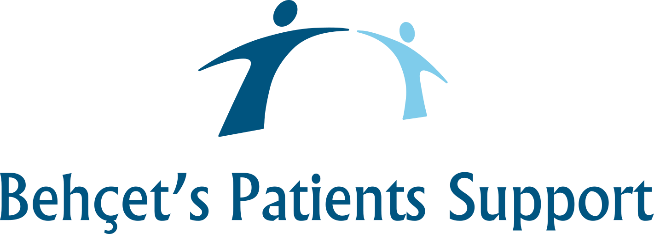 In partnership with the NHS and Behçet’s UKHelping people with Behçet’s live well.New Patient Online Information PackWelcome to the Behçet’s National Centre of Excellence.  The following links should provide you with some basic information about Behçet’s as you start your journey at the Centre.  If you want any more information on specific aspects of Behçet’s, then the main link to the Behçet’s UK Information Factsheets page and main Behçet’s UK website are included overleaf.  Behçet’s UK is the main UK charity supporting individuals with Behçet’s and their families.  Behçet’s Support Co-ordinators attend clinics at the Behçet’s Centres and work from home during the rest of the week.  We work in partnership with the NHS teams at the Centres of Excellence and with Behcet’s UK and are available to support patients with non-medical support needs and you will find a list of the kinds of things we can help with below:-Attend weekly NHS Behçet’s clinics.Provide practical and emotional support.Liaise with employers, educational establishments and organisations such as Department of Work and Pensions (Benefits) to ensure a better understanding of Behçet’s.Signpost to specialist agencies including money and benefits advice services, occupational therapy, physiotherapy, housing, social services and advocacy services.Link Behçet’s patients with other patients and Behçet’s UK support groups.Support patients in maintaining employment, leisure activities or volunteering opportunities.Provide information packs containing the latest accurate and relevant information about Behçet’s (behcetspatients.org.uk/behçet’s-factsheets).Further information about our services can be found at: https://behcetspatients.org.uk/You will also find our contact details and the NHS team contact details at the end of this pack.  NB For all medical needs you should contact the appropriate Behçet’s Centre NHS team.  Behçet’s Overviewhttps://behcets.org.uk/wp-content/uploads/2019/06/1.-Behcets-Overview-v3.1-Jan19.pdfBehçet’s – A Patient’s Guide by Patients https://behcets.org.uk/wp-content/uploads/2019/06/2.-Behcets-Patient-Guide-v3.0-Apr19.pdfTreatment for Behçet’shttps://behcets.org.uk/wp-content/uploads/2019/04/4.-Behcets-Treatment-v2.0-Jan18.pdfList of Common Terms and Definitionshttps://behcets.org.uk/wp-content/uploads/2019/06/Behcets-Common-Terms-and-Definitions.pdfMedical Factsheet Pagehttps://behcets.org.uk/information-for-patients/behcets-medical-factsheets/Guide for Employers (information that explains more about Behçet’s in the Workplace and their responsibility etc)https://behcets.org.uk/behcets-and-employment/Guide for mainstream schools (information that explains how to support Children and Young People with Behçet’s in mainstream schools)https://behcets.org.uk/wp-content/uploads/2019/09/Supporting-Children-and-Young-People-in-mainsteam-schools-v2.1.pdfBehçet’s UK website: https://behcets.org.uk/Behçet’s Patients Support website: https://behcetspatients.org.uk/Rebecca			Jackie				JeanRebecca Hyder			Jackie Pooler				Jean ChristiansSupport Coordinator		Support Coordinator			Support Coordinator
Birmingham			Liverpool				London07467 945269			07775 645714				07804 880655	rebecca@behcetspatients.org.uk	jacqueline@behcetspatients.org.uk	jean@behcetspatients.org.ukBIRMINGHAM CENTRE OF EXCELLENCEBehcet’s Centre of ExcellenceBirmingham and Midland Eye CentreCity HospitalDudley RoadBirminghamB18 7QHbehcetsbham@nhs.netBirmingham Centre Helpline: 0121 507 4243LONDON CENTRE OF EXCELLENCEBehcet’s Centre of ExcellenceClinic 6th, 1st Floor South TowerLuckes EntranceThe Royal London HospitalStepney WayLondonE1 1BBBHNT.londonBEHCETScentre@nhs.netLondon Centre Helpline: 020 3594 6085LIVERPOOL CENTRE OF EXCELLENCEBehcet’s Centre of ExcellenceUniversity Hospital AintreeLower LaneLIVERPOOLL9 7ALbehcets@aintree.nhs.uk		Liverpool Centre Helpline: 0151 529 8123